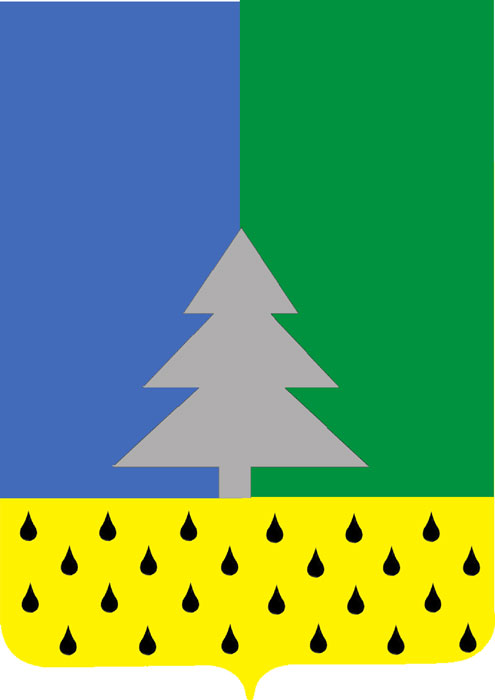 Советский районХанты-Мансийский автономный округ – ЮграАдминистрация сельского поселения Алябьевский«29» января  2018 года                                                                                                            № 31О признании утратившими силу некоторых постановлений Администрации сельского поселения Алябьевский             В  соответствии с  типовым  перечнем  муниципальных услуг муниципальных образований  Ханты-Мансийского автономного округа – Югры, одобренным  на заседании  Комиссии по проведению административной реформы и повышению качества предоставления   государственных и муниципальных услуг в автономном округе (протокол № 16 от 31.03.2015), Федеральным  законом   Российской Федерации  от 06.10.2003 № 131-ФЗ «Об общих принципах организации местного самоуправления в Российской Федерации»,  постановлением Администрации сельского поселения Алябьевский от 29.01.2018 года № 30   «Об утверждении Реестра муниципальных услуг сельского поселения Алябьевский»,  уставом сельского поселения Алябьевский     1. Признать утратившими силу постановления Администрации сельского поселения Алябьевский:        1.1. от 25.02.2015 года № 37 «Об утверждении административного регламента предоставления муниципальной услуги «Предоставление жилых помещений муниципального жилищного фонда по договорам социального найма»;        1.2.   от 05.06.2017 года № 98 «О внесении  изменений  в  постановление Администрации  сельского поселения Алябьевский   от  25.02.2015 года  № 37 «Об утверждении административного регламента предоставления муниципальной услуги  «Предоставление жилых помещений муниципального жилищного фонда по договорам социального найма»;       1.3.  от 15.01.2018 года № 15 «О внесении  изменений  в  постановление Администрации  сельского поселения Алябьевский  от  25.02.2015 года  № 37 «Об утверждении административного регламента предоставления муниципальной услуги  «Предоставление жилых помещений муниципального жилищного фонда по договорам социального найма».    2. Опубликовать настоящее постановление в бюллетене «Алябьевский вестник» и разместить на официальном сайте  Администрации сельского поселения Алябьевский в сети Интернет.    3. Настоящее постановление вступает в силу после его официального опубликования. И.о. главы сельскогопоселения Алябьевский							            Л.И.  Колотова  ПОСТАНОВЛЕНИЕ